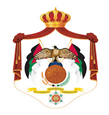 The Hashemite Kingdom of JordanSecond Action Plan Presented to the OGPProgress Report up to 30/6/2015September 2015First: Develop and Prepare the second action plan presented to the OGPJordan is renowned for its persistence on implementing successful reforms.  The notion of managing successful reforms in Jordan opens up a path for transparency, accountability, security, stability, and economic independence.  Therefore, the main thread that connects Jordan’s Open Government Partnership (OGP) commitments with its principles (Transparency, Civic Participation, Public Accountability, as well as Technology and Innovation for Openness and Accountability) is the country’s persistence on both social and economic development.   Jordan’s Second Action Plan consists of (14) commitments. The implementation of which fall under the responsibility of the Ministry of Public Sector Development, which is involved in providing technical and advisory support to government institutions with regards to various principles of public administration development, including: restructuring, developing human resources, developing government services, supporting public services and decision-making, as well as innovation, and excellence.  The Action Plan was derived from the “Executive Plan to Enhance the National Integrity System”, which was launched under a royal patronage at the end of 2013, and which has been adopted in accordance with a wide-scope of consultations as shown below:1. Consultation on the components of the Second Action Plan presented to the OGP: - In light of the OGP experience accumulated in delivering the first OGP Action Plan, it was suggested that the Second Action Plan to be derived from the “Executive Plan to Enhance the National Integrity System” due to:Its importance and relevance to the OGP principles.Because it has received a huge public support – since it was prepared based on a participatory approach and has covered a wide range of Jordanian society segments (as clarified in item No. 2).Furthermore, in order for the Jordanian government to fulfill all of the plan’s requirements, the Council of Ministers approved and adopted Jordan’s Second OGP Action Plan on 28/09/2014.- According to a request from the OGP, a detailed copy of the plan’s implementation process and timeframes was prepared, sent out  via e-mail, and published on the OGPs official website on 23/12/2014.  2. Consultation on the Executive Plan to Enhance the National Integrity System (from which the OGP plan was derived): In light of Jordan’s quest to achieve a comprehensive reform and combat all forms of corruption, his Majesty King Abdullah II, in accordance with a royal letter dated 08/12/2015, formed a royal committee composed of highly experienced Jordanians with high levels of integrity and impartialness.  The purpose of this committee was to work side by side with all sectors, civil service institutions, and citizens in order to set out a Charter and an Executive Plan for National Integrity to guarantee its implementation.  Both of the Charter and Executive Plan constitute a new and integrated reform approach to strengthen the confidence and trust in government institutions, and to ensure that all members are accountable and partners in responsibility. The committee is comprised of 11 Jordanians (representing the three authorities in Jordan: legislative, executive, and judicial), the media, the private sector, political parties, as well as human rights and civil service organizations. 3. Stages of consultation in preparing the national integrity system (the Charter and the Executive Plan): First stage: Preparing headlines, contents, and major principles: The committee held a total of 24 conventions, during which its members met up with a number of heads of commissions and oversight agencies – Audit  Bureau,  Ombudsman Bureau, Anti-Corruption Commission, Central Bank, Jordan Securities Commission, Companies Control Department, and Insurance Commission – with the aim of becoming acquainted with the agencies respective situations, as well as diagnose the problems and challenges facing them.  In light of the comments and discussions that took place during the conventions, the committee prepared primary principles to be tackled by the Charter. Second stage: Preparing an initial draft of the Charter: The major principles that were reviewed by the committee, during their deliberative meetings, included various segments of Jordanian society. These principles were reviewed, discussed and modified with new ideas and suggestions in order for them to be progressed as an initial draft of the charter and the plan as follows:- (12) deliberative meetings in governorates were attended by  the elite leaders of thought in various districts. These leaders are shaped of former ministers, senators, deputies, members of consultative council in each governorate,  tribal and refugee camps leaders, mayors, senior retired military officers, along with representatives from the chambers of industry and trade, professional associations, trade unions, political parties, and the women and youth sectors in governorates. - A deliberative meeting with public universities was attended by the presidents of boards of trustees, presidents, deans of concerned faculties, and presidents of student unions. - A deliberative meeting with executive leaders in the government’s institutions, which is represented by ministers, secretaries, directors general and their assistants, as well as deputies.  - A deliberative meeting with political parties, unions, professional associations, and civil society institutions.- A deliberative meeting with the Lower House members and Senators.  The committee has collected and compiled all suggestions and remarks discussed in the deliberative meetings, sorted them out, and embedded those related to the National Integrity System in the National Integrity Charter and  Executive Plan.  Afterwards, the committee yielded all these remarks into the Charter and Executive Plan initial draft. Third stage: Developing the final draft of the CharterThe first draft of both the national integrity charter and the executive plan was posted on the Prime Ministry’s website.  A public invitation was extended for all Jordanians, who represent different segments of society and its institutions, to review the documents, share their opinions, and submit any suggestions or remarks via communication channels established for this purpose – such as setting an email account, fax number, and direct landline.Subsequently, the committee has compiled the suggestions and remarks communicated by participants and citizens, in addition to its published media materials. These suggestions and remarks were sorted out to be discussed at the general national conference in order to incorporate those approved in the Charter as well as the Executive Plan. The “National Conference to Enhance the National Integrity System” was held under the royal patronage on 30/11/2013, in which a specific mechanism was adopted. Participants were divided into 14 working groups, each of which elected its head  to moderate the discussions and present the suggested amendments,  made by the group, to the Royal Committee. The working program was divided into two sessions: The first session discussed suggestions and notes concerning the Charter. The second session included participants who have discussed the comments made on the Executive Plan. The suggested changes were presented by group heads during a meeting with the Royal Committee, where participants have endorsed the amendments received by the majority. The outcome of the reforms was announced to participants in the conference’s closing session. After the amendments were approved by the majority, the final version of the National Integrity Charter, and the “Executive Plan to Enhance the National Integrity System” was drafted along with the approved amendments incorporated in the documents.  The final version was launched in an official ceremony under the royal patronage on 9/12/2013, during which all concerned institutions were directed to start the implementation process. The charter and the Plan were distributed on all invitees and media platforms. Paper and electronic copies were available for everyone. 4. Consultation during the implementation of the second action plan presented to the OGP: During the implementation process, the government of Jordan has adopted the participatory and consultative approach with partners and various concerned entities, which include: government institutions, private sectors, civil society organizations, citizens, deputies, senators, and associations. This inclusive and participatory approach included:- The Cabinet, representing all government sectors, has had a major role during the preparation and implementation process of the plan.  Several decisions were issued by the Cabinet on achieving their goals, and on ensuring the implementation of the commitments presented. The cabinet has also adopted the documents, as well as the outputs related to the implementation process. Additionally, the Cabinet issued bylaws and instructions that fall under its authorities, especially under commitments 1, 4, 5, 9, 10, 11, 13, and 14.- The Prime Minister has issued a number of circulars to tackle the issues that are related to the implementation process. - The Parliament – Lower House representing the people –  and the Senate –representing experts in the fields of government work – has had major roles in discussing and endorsing the legislation, which include the implementation of many commitments; precisely commitments 9 and14. - All laws and bylaws that were endorsed to implement the commitments included in the plan – Private Sector, citizens, and civil society organizations – were published on  the Legislation and Opinion Bureau’s website.  Citizens had the opportunity to share their comments and concerns online, which were taken into consideration and approved after being discussed by the concerned party.  Many meetings were held with the Private Sector to diagnose challenges facing the sector in receiving services from government service providers, and in finding solutions.  Furthermore, a number of civil society organizations were communicated and briefed on the status of achievements, especially under commitments 2 to 8. - During the undeclared field visits, stated under commitment 6, citizens and customers are communicated directly to find out their comments, suggestions, and assessment of the quality of the provided government services. - A number of consultative meetings were conducted with various parties with the aim of enhancing communications with the concerned entities.  During these meetings, recommendations and comments were taken into consideration, and attendees were briefed on the following main achievements: A meeting with the Senate’s administrative committee A meeting with the Lower House administrative committeeA meeting with political parties, associations, and civil society organizationsMeetings with various private sector institutions- Press briefings to present the progress of commitments within the Plan’s framework. - The Ministry of Public Sector Development’s website provides more than one portal and hotline to receive suggestions related to the commitments included in the Plan. Second: Commitments (main objectives, progress, completion level):  Out of the (14) commitments embedded in Jordan’s second action plan, (5) were completely implemented, (8) are substantial, and (1) is limited. The following table clarifies the level of completion of each commitment, its objectives, desired results, and its relevance to the OGP values: Third: Achievements of each commitment:Name of Commitment (1):Adopt a standardized organizational structure for internal control units that encompass financial and administrative controls, and identifies the party to which each unit reports (the minister, president of commission, or chairperson).Completion Level: (Completed)- An organizational structure that encompasses financial and administrative roles  was developed for the internal control units. The structure identifies the minister or president of council (administration, deputies, etc.) as the party to which each unit reports. This wording was sent to the Ministry of Finance to be embedded  in the instructions issued in accordance with the Internal Control Bylaw that was amended recently. - A report about the principles of selecting and hiring the manager and the employees of the internal control units was prepared by a joint committee, which was formed with the membership of the Ministry of Public Sector Development, the Ministry of finance, and the Audit Bureau. The report was submitted to the prime minister and circulated to different government service providers to be adopted.  Name of commitment (2):Identify and list government services and their providers and work on improving service delivery through the following:Provide continuing specialized training to service delivery professionals.Enhance programs and e-linkage systems to support the one-stop-shop approach.Review, develop and simplify the required steps for accessing services.Improve the service delivery environment in terms of locations and facilities.Completion level: (Substantial)- (9) training programs were conducted in the area of reengineering operations to measure customer’s satisfaction. These programs aim to build the capacity of government service providers (ministries, departments, institutions) within the area, and thus enhance the level of service delivery. - Service guides (manuals), for (48) government service providers (ministries, departments, institutions), were prepared comprising the needed basic information for each service. This process included developing procedures and standards of delivering some services, when needed. - A proposal on the e-linkage requirements was prepared for the Ministry of Justice, Supreme Judge Department, Ministry of Labor, The National Aid Fund, Ministry of Health, Department of Land and Survey, Ministry of Education, Ministry of Higher Education and Scientific Research, and the Ministry of Tourism and Antiquities in order to ease information  exchange between service providers and the bodies that depend on them for delivering services. This act will enhance the speed and level of service delivery. - Technical report on services development and on reengineering and simplifying procedures, were prepared for the following:Vehicles retrofit service/ replacing an old public vehicle with a new one at the Land Transport Regulatory Commission. The National Aid Fund servicesMinistry of Justice: (2) services (registering civil enforcement implementations, and seizing moveable and non-moveable property)Selected services at the Ministry of HealthSelected services at the Ministry of EducationSelected services at the Ministry of Tourism and Antiquities (licenses’ renewal for Hotel facilities, tourist restaurants, tourist guides, Antique shops, and tourist Offices).    Name of commitment (3): Develop service delivery standards and targets to limit the use of discretionary powers in providing services, meeting customers’ needs and expectations by listening to them, aligning with best practices, and taking into consideration financial and legislative limitations.Completion level: (Substantial)- A report was submitted to the prime minister  in 2014 on the degree of the  commitment of government service providers (ministries, departments, institutions)  in fulfilling the requirements of service development bylaw No. (64) year 2012. The report was submitted after preparing, distributing, and analyzing a questionnaire for this purpose.  Survey results for the 2015 report is currently under progress.  - Service manuals were prepared for (48)  service providers – comprising the needed basic information for each service. This process included developing procedures and standards of delivering some services when needed. The ministry coordinates with these service providers to publish the manuals though available media platforms, including websites.  - (23) of these manuals were published. However, the ministry coordinates with the rest of the departments to publish their own manuals. Name of commitment (4): Obligate institutions and departments that provide services to publish service delivery standards in manuals that include the procedures, responsibilities, timeframe, fees (if any), and needed documentation for each service. These manuals should be made available to citizens by publishing them online , in customer service centers, etc.  Completion level: (Substantial)- (23) out of 48 government service providers (ministries, departments, institutions)  published their services guides online, which were prepared by the Ministry of Public Sector Development from the beginning of 2014 till present. As for the rest of the guides, they are still being prepared on paper to be published online by the concerned departments. Name of commitment (5): Intensify monitoring and accountability procedures to ensure full compliance with service delivery standards.Completion level: (Completed)- Survey report on the degree of commitment of government service providers in fulfilling the requirements of service development bylaw no. (64) year 2012. The report was submitted to the prime minister and circulated to government service providers, aiming to tackle the remarks included and prevent them in the future. - Issue quarterly periodic reports to be submitted to the prime minister on the complaints against government services that are filed via the government complaints central system. The 2014 fourth quarter report was issued on 20/1/2015 and the 2015 first quarter report was issued on 21/4/2015.   - Submit a report to the prime minister on the pending complaints filed via the government complaints central system. The report highlights in details the pending complaints for the year 2014.- Assessment reports on services delivery were prepared and submitted to the prime minister and then published and circulated to the concerned departments, aiming to develop the level of service delivery and tackle the remarks included in the reports. (65) undeclared field visits were conducted to the concerned service providers until present. Name of commitment (6): Conducting unannounced periodic assessment for the service delivery process, identifying areas and opportunities for potential improvements, and implementing them in cooperation with the concerned government institutions.Completion level: (Substantial) - Assessment reports on services delivery at government service providers were prepared and submitted to the prime minister, which then were published and circulated to the concerned departments, aiming to develop the level of service delivery and tackle the remarks included in the reports. (65) undeclared field visits were conducted at the concerned service providers until present. Name of commitment (7):Upgrading the government services provided in governorates and remote areas to reach the level at which they are served in the capital. Completion level: (Substantial)All commitments implemented within the framework of developing government services and simplifying procedures, target governorates and the capital in the same degree: - Survey report on the degree of commitment of government service providers in fulfilling the requirements of service development bylaw no. (64) year 2012. The report was submitted to the prime minister and circulated to the government service providers aiming to tackle the remarks included and prevent them in the future. - Issue quarterly periodic reports and submit them to the prime minister on the complaints against government services filed via the government complaints central system from governorates. The 2014 fourth quarter report was issued on 20/1/2015 and the 2015 first quarter report was issued on 21/4/2015.   - Submit a report to the prime minister on the pending complaints filed via the government complaints central system. The report highlights in details the governorates’ pending complaints for the year 2014.Name of commitment (8):Developing a monitoring entity for assess government services and measuring customer satisfaction.Completion level: (Limited)- A draft was designed for the technical specifications and implementation requirements of the observatory, which is considered a tool to measure customers’ satisfaction. The draft adopt electronic assessment of government services by providing an electronic portal for the customer to evaluate services and submit their point of view regarding service delivery and development. Name of commitment (9): Public sector restructuring:Review the components of government (independent agencies, government service providers (ministries, departments, institutions) , etc.)Amend relevant legislation.Carry out restructuring processes in the public sector.Develop the organizational structures of government agencies, and revise their administrative organization bylaws to prevent any conflict with the Civil Service Bylaw. Completion level: (Substantial)- The restructuring of government service providers (ministries, departments, institutions) law No. 17 year 2014 was approved and published in the official newspaper dated 30/4/2014. The cabinet issued decisions regarding the implementation requirements and the concerned ministers followed-up on the implementation in accordance to their specialty. This law aims to downsize the government institutions and focus on basic roles and functions that should be carried out by the government in each sector without an overlap or duplication in tasks and authorities. This shall enhance government performance and control government spending. The law comprised the following:- Cutting down a number of institutions and departments: (Executive Privatization Commission, the Jordanian Commission for Developing the Investment Environment and Economic Activities, Agricultural Risk Management Fund, Natural Resources authority, and Insurance Commission). The rights and properties of these departments were devolved to the concerned ministries. - Merging a number of institutions and departments into one entity: Merging the Electricity Sector Regulatory Commission, Nuclear and Radiation Regulatory Commission, and the organizational tasks of the National Resources Authority into the Energy and Minerals Regulatory Commission.Merging the Development and Free Zones Commission, Jordan Investment Board, and the Jordan Enterprise Development Corporation’s tasks related to exports promotion and exhibitions into one commission: Jordan Investment Commission.Merging the Audio-visional Commission and the Department of Press and Publications into Media Commission. Changing the affiliation of the Development and Employment Fund, the High Health Council, and the Jordan Cooperative Corporation from the prime minister to the concerned minister.Changing the typology of Jordan Maritime Authority to become Jordan Maritime Commission.- The feasibility and possibility of restructuring the institutions and companies included in the government units’ budget law have been studied and submitted to the prime minister in 2/9/2014. The study included an analysis to the reality of these institutions as well as recommendations to restructure a number of law chapters. In light of these recommendations, the cabinet, during its session held in 28/9/2014, decided not to embed the split-up of knowledge tax/Ministry of Education and the split-up of Kidney Failure Fund within the Government Units Budgets Law as of the fiscal year 2015, and to change them to become accounts in the budgets of the concerned  ministries.  - The organizational structures and the administrative bylaws of (57) government service providers (ministries, departments, institutions)  were reviewed and adopted in order to rationalize each institution, to best utilize human resources, and  enable them from performing their functions effectively.Name of commitment (10):Update the Civil Service Bylaw: Revise the Civil Service Bylaw to reflect the latest developments and changes in civil service.Embed in the Civil Service Bylaw provisions concerning civil servants, in addition to Civil Service derived from the National Integrity System to limit the use of discretionary powers by civil servants, and put emphasis on clear and declared procedures. Build the capacity of the Civil Service Bureau.Completion level: (Completed)- The Civil Service Bylaw was amended and developed to reflect the modern administrative practices in the field of managing human resources, limit the use of discretionary powers, and enable the government to attract talents as per the principles of eligibility, capabilities and equal opportunities.  - Many instructions and templates derived from the civil service bylaw were revised, developed and endorsed. This will enhance the effectiveness of attracting, selecting, and hiring talents as per eligibility, qualifications, and capabilities.  - Institutional  capacity was built in the HR units  in (Ministry of Higher Education and Scientific Research, Ministry of Energy and Mineral Resources, Ministry of Water and Irrigation, Ministry of Municipal Affairs, Ministry of Communication and Information Technology, Ministry of Labor, Ministry of Culture, Ministry of Islamic Awqaf Trust Affairs). Field visits were paid for each department, through which knowledge was exchanged, technical support was provided, and workshops were conducted, aiming at raising awareness regarding organizational guide for HR units, HR units assessment guide. Name of commitment (11):Activate the Code of Ethics and Professional Conduct in Civil Service by conducting a series of training programs and awareness sessions. Completion level: (Completed)- The Cabinet, revised, developed and approved the code of ethics and professional conduct in the public sector in accordance with its endorsement No. (3413) dated 2/3/2014, ensuring its conformity to transparency and integrity in the public sector.  The code was circulated to all government service providers (ministries, departments, institutions)  and workshops were conducted to discuss its contents. Name of commitment (12):Build the institutional capacity of human resources units in the public sector, with special focus on the following aspects: Develop and adopt an operational manual containing all policies and procedures that govern the work of HR management units and guarantees transparency and fairness in the implementation of these procedures.Train HR units’ personnel in modern HR management and development techniques and practices.Provide HR units’ personnel with skills and knowledge related to the national integrity system.Completion level: (Substantial)- Issuing of HRM assessment and operational manuals, and circulating them to government service providers (ministries, departments, institutions). Assessment reports were prepared for human resources units in the Ministry of Public Sector Development, Ministry of Transport, Ministry of Tourism and Antiquities, Department of Antiquities, and Ministry of Environment.- Institutional  capacity was built in the HR units  in (Ministry of Higher Education and Scientific Research, Ministry of Energy and Mineral Resources, Ministry of Water and Irrigation, Ministry of Municipal Affairs, Ministry of Communication and Information Technology, Ministry of Labor, Ministry of Culture, Ministry of Islamic Awqaf Trust Affairs). Field visits were paid for each department, through which knowledge was exchanged, technical support was provided, and workshops were conducted, aiming at raising awareness regarding organizational guide for HR units, HR units assessment guide. Name of commitment (13): Applying the principles of good governance within the public, private sectors, and civil service organizations. Formulate and adopt good governance policies and programs, and include them in relevant legislation to bridge gaps in this area. Additionally, promote societal and institutional awareness using all means of communication with society and institutions to ensure adoption of good governance policies.Completion level: (Substantial)- The governance practices manual in the public sector was designed and circulated through conducting workshops. This manual aims to set mechanisms to consolidate and spread governance practices in the public sector and reinforce the concepts of integrity, transparency, and justice.   - A methodology and assessment tool (assessment standards matrix) were designed and adopted for governance practices assessment. As for the assessment of governance practices in water and labor sectors it is currently under progress.  Name of commitment (14):Restructuring the media sector to upgrade its performance. Completion level: (Completed)- Regulatory commissions were unified in the sector through the merger of the Audio-visional Commission and the Department of Press and Publications into one entity, which is the Media Commission, in accordance to law No. (17) year 2014. In light of the issued law, organizational structures and HR reallocation plans were developed. As for the amended laws required, they were approved by the government.No.Name of commitmentLevel of completionMain objectiveRelevanceResults1.Adopt a standardized organizational structure for internal control units that encompass financial and administrative controls, and identifies the party to which each unit reports (the minister, president of commission, or chairperson)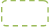 CompletedTo ensure reinforcing and empowering internal control units to effectively perform their financial and administrative functions. This is done by establishing an organizational structure that includes financial and administrative controls, and linking them to the top management.The independence of internal control units and linking them to the top management, as well as separating control tasks from the implementation process will strengthen accountability and the ability to access the necessary information.Ensure that financial and administrative procedures and decisions are accurate to take proactive measures. This will decrease  public fund misuse and best utilize resources.2.Identify and list government services and their providers and work on improving service delivery through the following:• Provide continuing specialized training to service delivery professionals.• Enhance programs and e-linkage systems to support the one-stop-shop approach.• Review, develop and simplify the required steps for accessing services.• Improve the service delivery environment in terms of locations and facilities.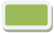 SubstantialContinuous  development of government services to be more transparent, effective and efficient and thus customers ( citizens) will be satisfied. This is done through simplifying, documenting, and publishing procedures, and providing customers with needed information.- List and sort  services within manuals to make it easier for customers ( citizens) to review the information they need- Employ modern technology in developing services via e-linkage and reengineering operationsSimplifying, documenting and publishing government services and providing customers (citizens) with the information they need.3.Develop service delivery standards and targets to limit the use of discretionary powers in providing services, meet customers’ needs and expectations by listening to them, align with best practices, and taking into consideration financial and legislative limitations.SubstantialContinuous  development of government services level to be more transparent, effective and efficient, thus customers ( citizens) will be satisfied. This is done through simplifying, documenting, and publishing procedures, as well as providing customers with needed information.Published standards reinforce accountability of all concerned entitiesEnhancement of customers (citizens) satisfaction4.Obligate institutions and departments that provide services to publish service delivery standards in manuals that include the procedures, responsibilities, timeframe, fees (if any), and needed documentation for each service. These manuals should be made available to citizens by publishing them online, in customer service centers, etc.SubstantialContinuous  development of government services level to be more transparent, effective and efficient and thus customer will be satisfied. This is done through simplifying, documenting, and publishing procedures, and providing customers with needed information.- Facilitate customers’ access to the needed information- Published standards reinforce accountability of all concerned bodies-Enhancement of customer satisfaction- More transparency and equality in delivering government services5.Intensify monitoring and accountability procedures to ensure full compliance with service delivery standards.CompletedContinuous  development of government services to be more transparent, effective and efficient, thus customers will be satisfied. This is done through simplifying, documenting, and publishing procedures, as well as providing customers with needed information.Intensifying control procedures enhance accountability, and guarantees better levels of government service delivery. -Enhancement of customer satisfaction- More transparency and equality in delivering government services6.Conducting unannounced periodic assessment for the service delivery process, identifying areas and opportunities for potential improvements, and implementing them in cooperation with the concerned government institutions.SubstantialContinuous  development of government services, guaranteeing transparency, and mandatory implementation, as well as upgrading the level of services delivered in governorates to reach the they are served in the capital.Besides being a tool to directly communicate with customers, the undeclared periodic assessment of government services (mystery shopper) contributes to enhancing the level of  government services and reinforcing accountability.-Enhancement of customer satisfaction- More transparency and equality in delivering government services7.Upgrading the government services provided in governorates and remote areas to reach the level at which they are served in the capital.SubstantialContinuous  development of government services, guaranteeing transparency, and mandatory implementation, as well as upgrading the level of services delivered in governorates to reach the level at which they are served in the capital.Implementing the procedures related to this commitments will enhance the level of services delivered in governorates  and reinforce accountabilityEnhancement of customer satisfaction in governorates8.Developing a monitoring entity for assess government services and measuring customer satisfaction.LimitedContinuous  development of government services and guaranteeing transparency by providing a portal to communicate with customersDevelopment of an interactive observatory to enable customers, service providers, and oversight agencies from accessing information. This observatory benefits from  advanced technology to communicate with customers (hear the voice of citizens) and receive their feedback, ideas, and initiatives.Enhancement of customer satisfaction in governorates and involving them in the evaluation process of government services.9.Public sector restructuring:Review the components of government (independent agencies, government service providers (ministries, departments, institutions) , etc.)Amend relevant legislation.Carry out restructuring processes in the public sector.Develop the organizational structures of government agencies, and revise their administrative organization bylaws to prevent any conflict with the Civil Service Bylaw.Substantial-Downsize the government apparatus in a way that ensures implementing basic functions and eliminating duplication and overlapping.-Control the expansion of establishing new government institutions-Establish organizational structures for government institutions to enable them achieving goals effectively, and utilize available resources efficiently.Downsizing government institutions contributes to unifying authorities, best utilizing available resources, and facilitating access to information. It also reinforces accountability-Unifying sectorial regulatory entities and controlling authorities in major government sectors like investment and energy-Terminate duplication and overlapping of roles and duties among government institutions-Best utilize logistic, human, and financial resources in government institutions10.Update the Civil Service Bylaw:• Revise the Civil Service Bylaw to reflect the latest developments and changes in civil Service.• Embed in the Civil Service Bylaw provisions concerning civil servants, in addition to Civil Service derived from the National Integrity System to limit the use of discretionary powers by civil servants and put emphasis on clear and declared procedures.• Build the capacity of the Civil Service Bureau.CompletedFounding a comprehensive HR system for civil Service that is in line with updates and changes in public jobs, limiting decision makers’ discretionary powers, and depending on declared procedures.Embed an administrative management for human resources within a published legislation to ensure the accountability of the level of commitment, to establish justice, and to enhance transparency.Development of legislation (bylaws, instructions, foundations, templates, job descriptions, …) that govern human resources in the public sector (attraction, hiring, promotion, incentives, grievances, evaluation, …) to ensure more integrity, justice, and transparency, and to limit discretionary powers.11.Activate the Code of Ethics and Professional Conduct in Civil Service by conducting a series of training programs and awareness sessions.CompletedStrengthening trust of citizens and customers in government service providers by deepening moral standards and basic rules on public job ethics, and  consolidating the concept of serving citizens among public sector employees.Increasing the level of accountability of service providers by the top management and oversight agencies from one side, and customers from another.Strengthening trust of citizens and customers in government institutions in general12.Build the institutional capacity of human resources units in the public sector, with special focus on the following aspects:• Develop and adopt an operational manual containing all policies and procedures that govern the work of HR management units and guarantees transparency and fairness in the implementation of these procedures.• Train HR units’ personnel in modern HR management and development techniques and practices.• Provide HR units’ personnel with skills and knowledge related to the national integrity system.SubstantialBest utilize available resources, keep up with changes in public jobs, and limit discretionary powers to ensure integrity and transparencyRaising the efficiency of implementing human resources operations to guarantee more accountability, justice, and transparency.Raising the efficiency of government institutions in human resources management field.13.Applying the principles of good governance within the public, private sectors, and civil service organizations. Formulate and adopt good governance policies and programs, and include them in relevant legislation to bridge gaps in this area. Additionally, promote societal and institutional awareness using all means of communication with society and institutions to ensure adoption of good governance policies.SubstantialAdopting policies and programs to apply governance principles, combat corruption, and reinforce transparency, justice, equality and the rule of law.Applying the governance principles at any government department is in line with all of the OGP values. These principles ensure more accountability,  transparency, effectiveness, and participation in decision making. They also guarantee  eliciting and accessing information.Developing government sectors’ governance, and guaranteeing that HR management and decision making are effective and efficient  14.Restructuring the media sector to upgrade its performance.CompletedUnifying the terms of reference in the media sector, raising the efficiency of its institutions, and ensuring the best utilization of available resources.Regulating the media sector through one commission will facilitate access to the needed information and reinforce accountability.Founding one authority (Media Commission) that regulates the sector and ensures justice, transparency, and integrity while dealing with operators.